Publicado en Guadalajara el 08/01/2021 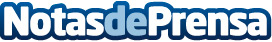 La exposición Arte Rural Infantil, 'Futuros Rurales', ahora, en GuadalajaraHasta el próximo día 30 de enero se puede contemplar en la Sala de Arte Antonio Buero Vallejo, en el edificio de la Delegación de la Junta en Guadalajara y en horario de 09 a 14 horas, y de 16:30 a 19 horas, de lunes a viernesDatos de contacto:Javier Bravo606411053Nota de prensa publicada en: https://www.notasdeprensa.es/la-exposicion-arte-rural-infantil-futuros Categorias: Artes Visuales Castilla La Mancha Entretenimiento Turismo Industria Alimentaria Ocio para niños http://www.notasdeprensa.es